選手派遣団体名：　　　　　　　　　　　　　　　　　　　　　　ご担当者：　　　　　　　　　　　　　　　　　　　　　　TEL／FAX：　　　　　　　　　　／　　　　　　　　　　　E-mai：　　　　　　　　　　　　　　　　　　　　　　【「ねんりんピック秋田2017」参加選手の情報】■応募者が複数人いる場合、応募用紙はお一人ずつそれぞれ提出してください。■応募にあたり、お送りいただいた体験談・写真および応募用紙に記入いただいた情報(氏名・年齢・県名等)が当センターホームページ等WEBサイト上で公開されることにつき、選手ご本人の承諾を得てください。ふりがな年　齢※ねんりんピック参加時のご年齢　　歳ねんりんピックへの参加回数ねんりんピックへの参加回数（　　　　）回目※あきた大会が初参加の場合は１回目と記入（　　　　）回目※あきた大会が初参加の場合は１回目と記入氏　　名年　齢※ねんりんピック参加時のご年齢　　歳ねんりんピックへの参加回数ねんりんピックへの参加回数（　　　　）回目※あきた大会が初参加の場合は１回目と記入（　　　　）回目※あきた大会が初参加の場合は１回目と記入参加種目例）水泳ふりがなふりがな参加種目例）水泳チーム名チーム名出場区分例）平泳ぎ50ｍ70歳以上男性の部剣道の先鋒など参加区分該当に丸印をお願いします参加区分該当に丸印をお願いします選手代表　　選手　　監督　　監督兼選手その他（　　　　　　　　　　　）選手代表　　選手　　監督　　監督兼選手その他（　　　　　　　　　　　）選手代表　　選手　　監督　　監督兼選手その他（　　　　　　　　　　　）選手代表　　選手　　監督　　監督兼選手その他（　　　　　　　　　　　）大会での成績写真の形式（該当に丸印を　お願いします）※ご本人の全身が写っているもの２～３点ご提出ください１．データ２．その他　（⇒返却の必要：　あり　・　なし　）※写真は原則返却しないものとしますが、希望する場合は郵送等での破損の危険性をご了承ください。写真についての補足事項※写真をデータでお送りいただく場合、ファイル名に補足事項を記していただいても結構です。写真についての補足事項※写真をデータでお送りいただく場合、ファイル名に補足事項を記していただいても結構です。写真本人の位置本人の位置キャプション（状況説明）写真の形式（該当に丸印を　お願いします）※ご本人の全身が写っているもの２～３点ご提出ください１．データ２．その他　（⇒返却の必要：　あり　・　なし　）※写真は原則返却しないものとしますが、希望する場合は郵送等での破損の危険性をご了承ください。写真についての補足事項※写真をデータでお送りいただく場合、ファイル名に補足事項を記していただいても結構です。写真についての補足事項※写真をデータでお送りいただく場合、ファイル名に補足事項を記していただいても結構です。①写真の形式（該当に丸印を　お願いします）※ご本人の全身が写っているもの２～３点ご提出ください１．データ２．その他　（⇒返却の必要：　あり　・　なし　）※写真は原則返却しないものとしますが、希望する場合は郵送等での破損の危険性をご了承ください。写真についての補足事項※写真をデータでお送りいただく場合、ファイル名に補足事項を記していただいても結構です。写真についての補足事項※写真をデータでお送りいただく場合、ファイル名に補足事項を記していただいても結構です。②写真の形式（該当に丸印を　お願いします）※ご本人の全身が写っているもの２～３点ご提出ください１．データ２．その他　（⇒返却の必要：　あり　・　なし　）※写真は原則返却しないものとしますが、希望する場合は郵送等での破損の危険性をご了承ください。写真についての補足事項※写真をデータでお送りいただく場合、ファイル名に補足事項を記していただいても結構です。写真についての補足事項※写真をデータでお送りいただく場合、ファイル名に補足事項を記していただいても結構です。③備考・連絡事項等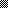 